проект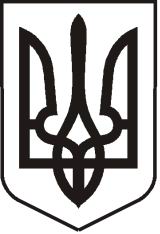 УКРАЇНАЛУГАНСЬКА  ОБЛАСТЬПОПАСНЯНСЬКИЙ  РАЙОН
ПОПАСНЯНСЬКА  МІСЬКА  РАДАШОСТОГО   СКЛИКАННЯДЕВ´ЯНОСТО ТРЕТЯ СЕСІЯРIШЕННЯ29 березня 2018 р.                          м. Попасна	                                   № 93/___Про внесення змін  до рішення сесіїміської ради від 22.12.2017№  91/2«Про міський бюджет на  2018 рік» (зі змінами)У відповідності до пункту 23 статті 26 Закону України «Про місцеве самоврядування в Україні»,  статей 21-22, 63, 69 Бюджетного кодексу України, для створення оптимальних умов роботи комунальних підприємств, Попаснянська міська радаВИРІШИЛА:1.Внести зміни до рішення сесії міської ради від 22.12.2017  №  91/2 «Про міський бюджет на  2018 рік» (зі  змінами), а саме викласти пункт 8 в наступній редакції:  «Установити, що комунальні унітарні підприємства та їх об’єднання сплачують до загального фонду міського бюджету частину чистого прибутку (доходу) у розмірі 0,01%.  Частина прибутку (доходу) сплачується до міського бюджету наростаючим підсумком  щоквартальної фінансово-господарської діяльності у 2018 році у строки, встановлені для сплати податку на прибуток підприємств».2. Контроль за виконанням  даного рішення покласти на постійну комісію з питань бюджету, фінансів,  соціально-економічного розвитку,  комунальної власності та регуляторної політики.                  Міський голова                                                        Ю.І.ОнищенкоПідготувала: Омельченко Я.С., 2-03-89